Electricity and Magnetism Guided NotesWhat is electricity?The collection or flow of ___________________ in the form of an ___________________ chargeWhat is static electricity?When two objects rub against each other electrons ___________________ and ___________________ on an object causing it to have a different ___________________ from its surroundings.As electrons collect on an object, it becomes ___________________ charged. As electrons leave an object it attains a ___________________ charges. Charges interact with each other: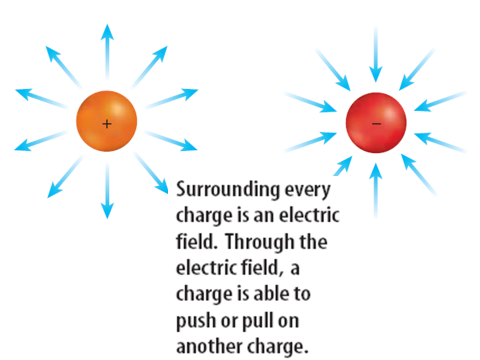 What causes you to be shocked when you rub your feet across carpet?An electrical discharge is the passing of an electric ___________________ through the ___________________ from a negatively charged object to a positively charge object. This is what causes ___________________ !What is a conductor and insulator?A conductor is a material which ___________________ an electric current to pass. ___________________ are good conductors of electricity.An insulator is a material which does ___________________ an electric current to pass. ___________________ are good conductors of electricity. Plastic, glass, wood, and rubber are good insulatorsWhat is the difference between static electricity and current electricity?Static electricity is ___________________ or collects on the surface of an object, whereas current electricity is flowing very rapidly through a conductor.The ___________________ of electricity in current electricity has electrical ___________________ or ___________________ . Electric charges flow from an area of high voltage to an area of low voltageWhat are batteries?Batteries are composed of a ___________________ substance which can generate ___________________ which can be used in a circuit.There are two kinds of batteries: ___________________ cell and ___________________ cell batteries. What is electrical resistance?Resistance (R)is the ___________________ to the flow of an electric current, causing the electrical energy to be converted to ___________________ energy or ___________________ .What are electric circuits?Circuits typically contain a voltage ___________________ , a wire ___________________ , and one or more ___________________ which use the electrical energy.What is a series circuit? A series circuit is one which provides a ___________________ pathway for the current to flow. If the circuit ___________________ , all devices using the circuit will ___________________ .What is a parallel circuit?A parallel circuit has ___________________ pathways for the current to flow. If the circuit is broken the current ___________________ pass through other pathways and other devices will ___________________ to work.What is the difference between an open circuit and a closed circuit?A ___________________ circuit is one in which the pathway of the electrical current is complete and unbroken.An ___________________ circuit is one in which the pathway of the electrical current is broken. A switch is a device in the circuit in which the circuit can be closed (turned on) or open (turned off).What is magnetism?Magnetism is the ___________________ and ___________________ of magnetsThe earliest magnets were found naturally in the mineral magnetite which is abundant the rock-type lodestone. These magnets were used by the ancient peoples as compasses to guide sailing vessels.Magnets produce magnetic ___________________ and have magnetic ___________________ linesMagnets have two ends or ___________________ , called north and south poles. At the poles of a magnet, the magnetic field lines are ___________________ together.What are magnetic domains?Magnetic substances like iron, cobalt, and nickel are composed of small areas where the groups of atoms are aligned like the poles of a magnet. These regions are called domains. All of the domains of a magnetic substance tend to align themselves in the same direction when placed in a magnetic field. These domains are typically composed of billions of atoms.Electricity and Magnetism – how are they related?When an electric current passes through a ___________________ a magnetic field is ___________________ .What is an electromagnet?When an electric current is passed through a ___________________ of wire wrapped around a metal core, a very ___________________ magnetic field is produced. This is called an ___________________ .What are electric motors?An electric motor is a device which changes ___________________ energy into ___________________ energy.What is electromagnetic induction?Moving a ___________________ of wire through a ___________________ field produces an ___________________ current. This is electromagnetic induction.A ___________________ is used to convert mechanical energy into electrical energy by electromagnetic induction.Direct current versus alternating current – AC vs DC : What’s the difference?___________________ current is electrical current which comes from a ___________________ which supplies a ___________________ flow of electricity in one direction.___________________ current is electrical current which comes from a ___________________ . As the electromagnet is rotated in the permanent magnet the direction of the current ___________________ once for every revolution.